Чемпионат и первенства Брянской области по метаниям06 октября (пятница)         стадион «Десна»          манеж им. В.Д. Самотесова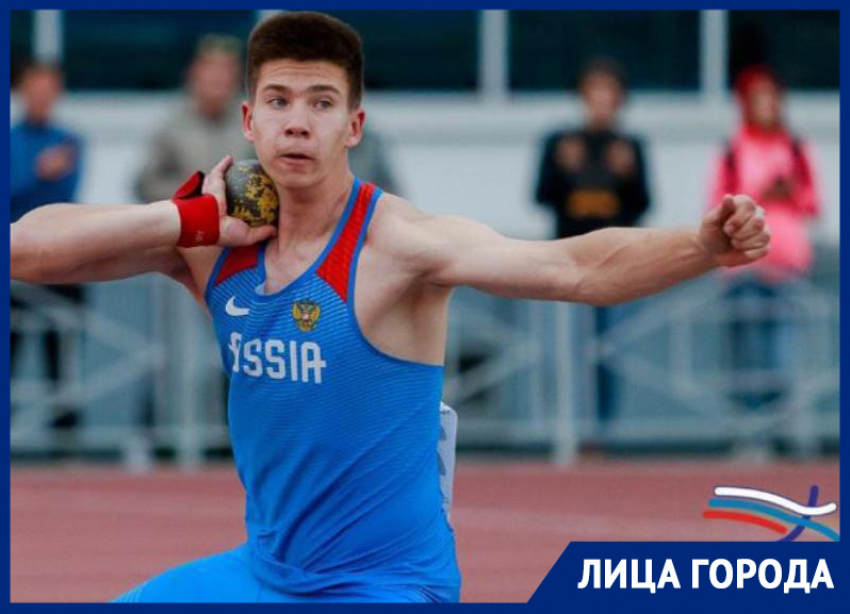 ВремяВидВозрастные группы10:00дисквсе возраста11:00молотюноши, девушки (U16, U18)12:00молотмужчины, женщиныВремяВидВозрастные группы14:00ядроженщины, девушки (U16, U18)15:00ядромужчины, юноши (U16, U18)